ANCIENT NAMEMODERN NAMECOUNTRYLATIT.LONGIT.port of Stentor near EnezTurkey: Marmara40.7070926.031697Ainos, Annos, Enus EnezTurkey: Marmara40.69825326.034148Cypasis, Deris near KocaçeşmeTurkey: Marmara40.63466126.775883Kypasis near EvreşeTurkey: Marmara40.62010726.812547Kobrys near KavakköyTurkey: Marmara40.58533426.826738Kardia, Cardia North of BolayirTurkey: Marmara40.55155226.753546Ide near GüneyliTurkey: Marmara40.51092626.687336Paeon near LejtepeTurkey: Marmara40.50932326.637445Limnae Eion Drabos, Ece Limani ?Turkey: Marmara40.36773526.328235Alopekonnesos near KüçükanafartaTurkey: Marmara40.29396226.235822ImbrosKaleköy, on the island Gökçeada, Imbros, ImvrosTurkey: Marmara40.23875825.889695Araplus near KabatepeTurkey: Marmara40.21313526.272296Elaious, Elaeus, Elea, Eléonte Abide, Mortolimani, at the southern tip of Chersonèse, ChersonesosTurkey: Marmara40.04887126.211569Cynossema KilitbahirTurkey: Marmara40.15204826.381764Madytos, Maitos EceabatTurkey: Marmara40.18208126.365305Coelos, Coela creek of Kilya, North of EceabatTurkey: Marmara40.20015926.36253Sestos 8 km NE of EceabatTurkey: Marmara40.22744226.430652Aigospotamos, R Aegos-Potamas near BayirköyTurkey: Marmara40.32660526.599782Kressa Kressa Turkey: Marmara40.3604226.632606Krithote Krithote Turkey: Marmara40.39853326.645759Callipolis Gelibolu, at the northern entrance of the Dardanelles straitsTurkey: Marmara40.41077626.688386Pactya Pactya Turkey: Marmara40.48028426.777734Lysimacheia, Hexamilionnear OrtaköyTurkey: Marmara40.53276626.901169Tiristasis SarköyTurkey: Marmara40.60428327.110716Harakleia, Héraclée, Neapolis Eriklice, in the Sea of MarmaraTurkey: Marmara40.63412227.18777Myriophytum MürefteTurkey: Marmara40.66636127.250049Ganos, Serreion Teichos GaziköyTurkey: Marmara40.75009327.338415Panion, Theodosiopolis near Barbaros, 10 km South of TekirdagTurkey: Marmara40.90214327.474058Bisanthe, Rhaedestos, Rodosto TekirdagTurkey: Marmara40.96595927.518727Değirmenaltı Turkey: Marmara40.97797827.562311Mocasura near GaziogluTurkey: Marmara40.99033627.640044port of Heraion-Teikhos near KaraevliTurkey: Marmara41.00838727.739357Perinthus, Périnthe, Heraklea in the Sea of MarmaraTurkey: Marmara40.97401727.970143Daunion Teichos SultanköyTurkey: Marmara41.01631628.000019Selymbria, Eudoxiopolis Silivri, in the Sea of MarmaraTurkey: Marmara41.0705828.230348Callum near CelaliyeTurkey: Marmara41.03856828.412015Athyras near BüyükçekmeceTurkey: Marmara41.0075128.579633Rhegion near KüçükçekmeceTurkey: Marmara40.97485828.766643Bathonae, with ancient lighthouseAvcilar, on Lake Küçükçekmece 20 km West of IstanbulTurkey: Marmara41.03412828.736202Hebdomon near the racecourseTurkey: Marmara40.97363428.885613Strongylion, Kyklobion near ZeytinburnuTurkey: Marmara40.982843528.9079133Byzantium, Byzance, Bosphore IstanbulTurkey: Bosphorus40.98872928.958939Byzantium, Byzance: Port under the baths of Arcadius (Port of Eleuterion, also called port of Caesar and port of Theodosius)Yenikapi, discovered in 2004Turkey: Bosphorus41.005828.951804Byzantium, Byzance: Port of Kontoskalion KumkapiTurkey: Bosphorus41.00149128.964694Byzantium, Byzance: port of Iulianou, Julien, also called port of Sophia Turkey: Bosphorus41.00070628.971333Byzantium, Byzance: Port of Bucoleon Bukoleon Sarayi, probably built by Justinien I in the 6th century, beneath the Palace of Bucoleon built by Theodosius II in the 5th centuryTurkey: Bosphorus41.00039328.974338Byzantium, Byzance: Port of Phosphorion, Bosphorion, Bosporiosin the Golden HornTurkey: Bosphorus41.018128.97943Byzantium, in the Golden HornTurkey: Bosphorus41.01841228.974672Port du Figuier1 km North of Byzantium, ByzanceTurkey: Bosphorus41.02736628.989457S. Mamas near the palace of DolmabahçeTurkey: Bosphorus41.03505928.999186Iasonion near ÇiraganTurkey: Bosphorus41.03983629.012492port of the Rhodiens, Rhodion Periboloi near Yildiz ParkTurkey: Bosphorus41.04408229.023046Archeion near OrtaköyTurkey: Bosphorus41.04609729.0259Bythias near KuruçesmeTurkey: Bosphorus41.05529829.037353Port d’Esties, Anaplous ? near Besiktas ?Turkey: Bosphorus41.06376629.044552Chelai, Philemporos near BebekTurkey: Bosphorus41.07679529.045854Pyrrhias Cyon near Rumeli HisariTurkey: Bosphorus41.08733729.058124Phidalia Petra, Gynaikon limen, Port des Femmes ? near BaltalimaniTurkey: Bosphorus41.09773129.056327Port Daphne, Port Lasthenis, Leostenion, Sosthenion Istinye. This port is located by Arrian at 40 stadia (7.5 km) South of Hieron (on the Asian side) and at 80 stadia (15 km) of Byzance, this leads to this nice creek of IstinyeTurkey: Bosphorus41.11107529.059717Port des Vieillards Port Daphné ?Turkey: Bosphorus41.11209129.060607Neapolis, Comarodes ? near YeniköyTurkey: Bosphorus41.12113729.072046Pitheci portus, port of Pitheeus near BogaziçiTurkey: Bosphorus41.13189129.066613Pharmakia, Therapeia, Eudios Kalos TarabyaTurkey: Bosphorus41.13791529.057643Kalos Agros, Bathykolpos near ÇayirbasiTurkey: Bosphorus41.15656129.038087Hieron Byzantion, port of Justinien front of Hieron Chalkedonion near Rumeli KavagiTurkey: Bosphorus41.18301829.077336Chalcaea near Rumeli KavagiTurkey: Bosphorus41.18687629.081309Phosphorus near Rumeli KavagiTurkey: Bosphorus41.19488929.089103Ephesiorum portus, Ephesiates, port of the Ephesians Büyük Liman South of GaripçeTurkey: Bosphorus41.20457229.100896Lykiou limen, port of the Lycians, Myrileion North of GaripçeTurkey: Bosphorus41.21301329.111432Philia, Phrygia, Delcus, Derkos, Derkoi Durusu near KaraburunTurkey: Black Sea41.34805728.692336Scylla near YaliköyTurkey: Black Sea41.48723128.307975Salmydessus, Salmydesse, Medea, Midya KıyıköyTurkey: Black Sea41.63199228.0986Buaticum, Cape Thynias Limanköy, near IgneadaBulgaria41.8776228.030661Aulaeum, Aulaetichus, Avleuteichos, Agathopolis AhtopolBulgaria42.09914327.951729outlet of R Karaagasch Bulgaria42.22490627.777205Perinthos KitenBulgaria42.23285727.780019Primorsko outlet of R DjavolskaBulgaria42.26270527.755799Tera Roman naval base in the bay of Paraskeva ?Bulgaria42.32152727.792529Chersonnesus, Chesonèse, Gersonosus, Tonzos outlet of R Ropotamo 10 km South of ApolloniaBulgaria42.32819727.754538Apollonia Pontica, with ancient lighthouse on isle of St YvanSozopolBulgaria42.42436127.692383AntheiaAtiyaBulgaria42.44857927.573028bay of Cenguene SkeljaBulgaria42.44913827.533746Tvardica on the South bank of Lake MandraBulgaria42.41468727.449732industrial area Kostadin TchechmaBulgaria42.3819427.322793Deultum, DeveltonDebelt on on the SW bank of Lake MandraBulgaria42.38755527.282161between the villages of Konstantinovo and ChernivrahBulgaria42.42225627.335246Burgas, Pobeda, Sladkite KladentsiBulgaria42.47392927.449466between the airport and Lake AtanasovoBulgaria42.55616127.493903Anchialos PomorieBulgaria42.55428727.621543Mesembria, Mesembrie, Menebria NessebarBulgaria42.65338127.735477Mt Haemus, Aristaeum Cape EmonaBulgaria42.68907827.904284Naulochos, Templum Iovis? near ObzorBulgaria42.8223227.890664Shkorpilovtsi, at the outlet of R Kamchia Bulgaria43.01932727.898019Erite, Ereta near BliznatsiBulgaria43.08576827.925967Galata Galata Bulgaria43.17771327.91971Odessus VarnaBulgaria43.20405527.920788Gerania near AlbenaBulgaria43.35405628.084006Krounoi, Crunos, Dionysopolis BalchikBulgaria43.40391528.164406Bizone near KavarnaBulgaria43.40553228.344595Tirizis near Cape KaliakraBulgaria43.37020428.45283Rousalka Rousalka Bulgaria43.41304228.517872Yaila Yaila Bulgaria43.43800128.550458Karon Limen, Port Carus near ShablaBulgaria43.53830528.610005LimanuBulgaria43.80356228.535589AlbestiBulgaria43.79696128.410275Callatis, Kallatis, Pangalia MangaliaRomania43.81192928.583472Tomis, TomesConstantzaRomania44.17218728.662766OvidiuRomania44.24020228.582393CapidavaRomania44.49369528.09031CarsiumHarsovaRomania44.68162727.952134BeroePiatra FrecateiRomania44.89537228.139512Histria, Istros, Ister IstriaRomania44.54872528.775075Insula LupilorSinoeRomania44.6232928.802835Argamu, Orgame Cape Dolosman between Lake Golovita and Lake RazimRomania44.75610428.941423Satu NouRomania44.94810728.687121SarichoiRomania44.94785128.861707AegyssosTulceaRomania45.18642628.8148NoviodunumIsacceaRomania45.27048928.491626DinogetiaGarvanRomania45.37888428.138792BarbosiGalatiRomania45.38499328.025101ArrubiumMacinRomania45.23923128.127894TroesmisNear TurcoaiaRomania45.14545128.186283Halmyris, Salmorus, Thalamoniumnear MurighiolRomania45.02475729.198041Salsovia2.5 km NW of MahmudiaRomania45.10100029.067500Fortificatia Getica, at Cetajuie, 4 km NW of MahmudiaRomania45.10260029.048000R Ister navigable on a great distance, with many river portsR DanubeRomania44.93510529.844811IzmailUkraine45.32623628.831523AliobrixOrlivkaUkraine45.31965028.411852Achille's island, Ile Leuce, White island, Isle of Serpents Isle of Biel in front of Sulina, in the delta of R DanubeUkraine45.25467730.203218Arpis Civitas, Harpis?Denisoye near Desantne Ukraine45.57019829.612769Antiphili Turris, Ta Antipilou near Trapivka, near TartarbournaryUkraine45.7875129.682246Kremiskoy near LebedivkaUkraine45.82204130.156114Aepolium near LebedivkaUkraine45.84328730.201405Belen’koye near Serhiivka Ukraine46.01349330.375449Neoptolemi Turris, Hermonactocome near ZatokaUkraine46.0600230.467095Shabo Ukraine46.13790630.390811Tyras, Ophiussa, Asprokastron Bilhorod-DnistrovskyïUkraine46.20063230.348578Niconia OvidiopolUkraine46.18366730.43704Karolino-Bugaz Ukraine46.14144330.501262Isiakon Limen, Isiacorum Portus, port of the Isiacians OdessaUkraine46.48025730.769154Istrianon Limen, port of the Istrianians, Istrians OdessaUkraine46.53764830.75644Zhevakova Ukraine46.55196230.802134Scopuli near Nova DofinovkaUkraine46.56685330.913587Ordesus, Ordessos ? between Koshary and KobleveUkraine46.66411831.179551Borysthenes islandisle of Berezan in front of the port of RybakivkaUkraine46.59855631.412078Olbia, port of the Borysthenits ParutyneUkraine46.68853731.904405Hippolaou Akra,  at the mouth of R BorysthenesStanislav, at the mouth of R DnieprUkraine46.55603932.147822port of the Acheans in the gulf of Tendrivs’kaUkraine46.20496631.852853Eones near Zaliznyi ?Ukraine46.10758832.282864Tamyrace bay of Dzharylgach ?Ukraine46.06836332.997453Karkine ? near KalanchakUkraine46.21338433.222635Masliny, Sjeverne Ukraine45.69501733.042744Panskoye   remains of an ancient settlement probably with a portUkraine45.55286932.813667Kalos-Limen, Calos near Chornomorsk in CrimeaUkraine45.5176332.714032Karadzhinskoye near Olenivka Ukraine45.372332.499556KulchukUkraine45.36704332.863964BelyausUkraine45.36228132.905978Three ports between Kalos and Chersonesosperhaps: Myrnyi ?Ukraine45.29383832.957691Chaika, near ZaozerneUkraine45.16426333.290377Three ports between Kalos and Chersonesosperhaps: Kerkinitis near Eupatoria?Ukraine45.18008133.388426Kara-Tobe, near PryberezhneUkraine45.13946833.519253Three ports between Kalos and Chersonesosperhaps: Dandace near Peschanoye ?Ukraine44.85366833.567574Bonus Portus, Bon Port, Good PortInkermanUkraine44.61023333.596857Ctenus Bay of Aktiar: SebastopolUkraine44.6129133.531048Eupatorion unlocalized on the North or South side of the bay entranceUkraine44.62207933.51877Chersonesos, Chersonnèse, Heraclea peninsulanear Karantynna Bay, La QuarantaineUkraine44.61030633.487901Palaia Chersonesos South of the airportUkraine44.56275333.396512Portus Symbolorum, port of the Symbols, Symbolon BalaklavaUkraine44.49829633.598965Kharax, Charax near HaspraUkraine44.43110334.133977Lagyra near YaltaUkraine44.48696734.175483Phrourion near HourzoufUkraine44.5441834.310787Lampas near Santa BarbaraUkraine44.58880234.37513Aloustou Phrourion near AlouchtaUkraine44.67364934.424744Skythotauron Limen, port of the Tauroscyths, Athenaeum near SudakUkraine44.8309834.971394Theodosia, Théodosie, Caffa TheodosiaUkraine45.02675635.40311Cazeca, Kazeka near le Cape ChaudaUkraine45.00824235.832027Port Cimmerion, Cimmerium, Kimmerikon OpukUkraine45.02797636.202315Kytai, Kitey near ZavitneUkraine45.07923636.428808Akranear NaberezhnoeUkraine45.13264136.427795Nymphaion, Nymphaeum about 13 km from Kerch, near Eltiguen memorialUkraine45.23668236.417346Tyritake, Tiritacanear Pryozerne industrial portUkraine45.23765736.417027Pantikapaion, Panticapée KerchUkraine45.34578436.48147Myrmekion Kerch EstUkraine45.34903136.518247Porthmion, Porthmianear ZukovkaUkraine45.36930336.619878Parthenionnear ZukovkaUkraine45.37295136.628Zenonos ChersonesosKurtortnoe, near Cape ZyukUkraine45.47678336.337184Heracleonnear Schelkino, MysoveUkraine45.45917435.843472Hygreis near MarioupolUkraine47.08660137.637411Karoia near LakedemonovkaRussia47.11776538.526526Taganrog Russia47.19497938.961722Tanaïs near Nedvigovka on the R DonRussia47.26810939.335434Elizavetovskoe-Gorodishche 2-3 km North of ElizavetinskayaRussia47.15980939.491058Paniardis near KrugloyeRussia47.02609539.239728Pataroue near GlafirovkaRussia46.74305638.417705Azara near Primorsko-AkhtarskRussia45.99986738.139734GolubitskayaRussia45.33421237.2783Tyrambe near PeresypRussia45.33762237.211466Kuchugury Russia45.40839836.970666Achillionnear Il'ichRussia45.4394236.769743Kamennaya and Batareyka near Zaporozhskoye Russia45.35708336.764766Patrasys near ZaporozhskoyeRussia45.31315236.85376Kepoi, Cepinear SennoyRussia45.29498336.982623Phanagoria near SennoyRussia45.27975336.945466Hermonassa AtamanRussia45.22734436.719189Korokondame near AtamanRussia45.21353236.614144Stanitsa Blagoveshchenskaya Russia45.03979437.085413Khutor Blagoveshchenskiy Russia44.97027337.239085Sindicos, Sindique, Gorgippia AnapaRussia44.90128637.309645SemibratneeVarenikovskayaRussia45.11238737.687782Bata, Bathai, Patous, Port Hieron NovorossiyskRussia44.72333337.793801Toricos, Pragrae, Pagres, Heptalou GelendjikRussia44.57164338.034439Palaia Achaia, Vetus Achaia, Ancienne Achaia Arkhipo-Osipovka ?Russia44.34931338.529342Vetus Lazica, Ancienne Lazique Novomikhaylovskoye ?Russia44.23316838.830548Nicopsie, shelter East of a promontory not named by Arrien ? TuapseRussia44.08551839.057199outlet of R Achaeunte R Ashe at SotchiRussia43.57012339.699182outlet of R Masaetica, Masaetique R Khosta near SotchiRussia43.50055939.862905outlet of R Naessus, Nesis R Mzynta near the airport of SotchiRussia43.41245739.907325outlet of R Borgys R Psou near LeselidzeAbkhazia43.37992340.009349outlet of R Abascus near GantiadiAbkhazia43.37038740.081753Nitica, Nitike near GagraAbkhazia43.31543440.223249Pityus, Pitynte Pitsunda and LidzavaAbkhazia43.17679540.283551Anacopia, Tracheia Novyj Afon, New AthosAbkhazia43.07823240.767469Gvandra Abkhazia43.06754840.860819Krasnyy Mayak Abkhazia42.99558240.946654Dioscurias, Sebastopolis SukhumiAbkhazia42.98702841.01976R Astéléphus, Stelippon, Euripos near Kvemo Pshapi,  North of the airport of SukhumiAbkhazia42.885341.093344R Hippus R KodoriAbkhazia42.81215441.121505Guenos, Gyenos, Cygnus, Neapolis on the R Cyaneus, Glaucus, Ciani, Tarsuras Ochamchira on the R GalidzgaAbkhazia42.69827641.455723Siganeon, Zigane on the R Singames near Gali, navigableAbkhazia42.64115441.484241Pichori near R Chobus, ChorsosR Enguri near AnakliaAbkhazia42.42749941.530916R Charieis, Arios (navigable)R Khobi near KuleviGeorgia42.27001441.617157Patara Poti, on R Phase (navigable)Patara Poti, on R RioniGeorgia42.1959141.62486Phasis, on lake Paleostomi, PaliastomiPotiGeorgia42.12860141.653621R Mogrus (navigable)R SupsaGeorgia42.0113541.74261R Isis (navigable)R NatenebiGeorgia41.9088341.75631R Acinasis, AkinasesPichvnari,near Kobuleti on R KintrishGeorgia41.81116141.764068Petra Pia Iustiniana TsikisdziriGeorgia41.77329841.74619Bathys Limen on R Bathys, Portus Altus BatumiGeorgia41.65612341.650231R Acampsis (navigable)R ChorokhGeorgia41.6045541.565274Apsaros, Apsaruntos, Apsyrtus Fort of Gonio, 10 km South of BatumiGeorgia41.5731141.573741Kissa, on R KissaArhaviTurkey: Black Sea41.35444341.294959R Archabis near FindikliTurkey: Black Sea41.2825341.148443R Prytanis R Firtina at ArdesenTurkey: Black Sea41.1945240.971727Athenae, near R Zagatis  near PazarTurkey: Black Sea41.18454940.872667R Adienus R Madenli near CayeliTurkey: Black Sea41.08939140.709049R Ascurus R AskorozTurkey: Black Sea41.04890540.569334Rhizos, Rhizaion, Becheirikos, Port Bechirique on R Rhizius RizeTurkey: Black Sea41.03614940.534456R Calos North of EskipazarTurkey: Black Sea40.99087540.323847R Psychros South of EskipazarTurkey: Black Sea40.97262540.305805Ophius on R Ophis Of on R SolakliTurkey: Black Sea40.94838940.259139Susarmia, SousourmenaSürmeneTurkey: Black Sea40.91818840.112901Hyssus Portus on R Hyssus, Missy Portus, Susarmia, Psoron Limen, Kaine Parenbole Arakli, on R KaradereTurkey: Black Sea40.9423440.068253Trapezos, Trapézonte, Trapezunt TrabzonTurkey: Black Sea41.00490939.739089Hermonassa, Platana, PulathaneAkçaabatTurkey: Black Sea41.02178339.596558Chordule, Cordula, Cordyle AkçakaleTurkey: Black Sea41.07923339.509828Hieron Oros YorozTurkey: Black Sea41.10454339.435566Kerasous YaliköyTurkey: Black Sea41.07081639.336734Libiopolis near BesikdüzüTurkey: Black Sea41.06096639.226905Coralles, Koralla near EynesilTurkey: Black Sea41.06892339.135874PhilokaleaGöreleTurkey: Black Sea41.04457138.992223Argyre, at outlet of R TripolisTirebolu East, at outlet of R HarsitTurkey: Black Sea41.01447738.846198Tripolis TireboluTurkey: Black Sea41.00808538.821436Port Zephyriose, Zephyrium near GülburnuTurkey: Black Sea40.96281238.654644Ile Aretide Isle of Giresun AdasiTurkey: Black Sea40.9289538.43706Pharnacya, Pharnacée, Aretias, Kerasus, Cerasus, Cérasonte, Choerades GiresunTurkey: Black Sea40.92651238.390134Ischopolis, at the outlet of R PharmatenosBulancak, at outlet of R PazarsuyuTurkey: Black Sea40.94735338.174747R Melanthius R Melet near OrduTurkey: Black Sea40.99033437.932806Cotyora, Cotyorum, near the outlet of R Génétès, Genetes, near Cape GenetaiosOrdu, near the outlet of R AkçaovaTurkey: Black Sea40.99136437.884258Boona Persembe in the bay of VonaTurkey: Black Sea41.07250537.789688Kilikon, Nesos, Isle of the Cilicians Isle of Persembe AdasiTurkey: Black Sea41.11738737.728723Stamene, Ameneia ? near Yason Burnu, Jason's CapeTurkey: Black Sea41.12218837.701261Polemonium KonakbasiTurkey: Black Sea41.03079337.516071Phabda, Phadisane FatsaTurkey: Black Sea41.05300737.48725Ameletos, Camila near YücelerTurkey: Black Sea41.1085537.387574R Phigamunte near CevizdereTurkey: Black Sea41.12035937.332904Oenoë, Caena ÜnyeTurkey: Black Sea41.13693437.29641R Thoaris Ünye OuestTurkey: Black Sea41.14992437.228018R Beris R Arimdere, near MiliçTurkey: Black Sea41.18915937.037293Cape of Amazones, Themiscyra, at the outlet of R Thermodon R Terme SüyuTurkey: Black Sea41.21669836.976401Lamyron, Herakleion, Heracleum near GölyaziTurkey: Black Sea41.26984637.03072Ankon, Acone on R Iris at the outlet of R YeşilTurkey: Black Sea41.38063136.636986Chadisia on R Chadisia near Kurtulus at the airport of SamsunTurkey: Black Sea41.2797536.542199Amisos, Amisus, Peiraieus Baruthane, near SamsunTurkey: Black Sea41.314936.339631Eupatoria near KalkancaTurkey: Black Sea41.32869536.317182Eusene near KurupelitTurkey: Black Sea41.37975336.228463Conope near Engiz ?Turkey: Black Sea41.50186636.131482Naustathmus near Gernek Gölü ?Turkey: Black Sea41.62851836.122683R Halys R Kizilirmak near BafraTurkey: Black Sea41.7476235.959063Gadilon, Helega ? on R Halys BafraTurkey: Black Sea41.5698535.882748Zaliches, Leontopolis on R Zaleco near TopluTurkey: Black Sea41.64810435.659999Zagora near KerimTurkey: Black Sea41.68653135.415002Garzoubanthon, Orgibate near YenikentTurkey: Black Sea41.75259835.238398Karousa, Carusa, Caruse, Polichnion GerzeTurkey: Black Sea41.79203935.201452Kyptasianear DemirciköyTurkey: Black Sea41.92886935.090278SinopeSinopTurkey: Black Sea42.02060235.14885Scopelus peninsula of SinopeTurkey: Black Sea42.02597235.178924R Ochosbanes, Ochthomanes R Karasu CayiTurkey: Black Sea42.03193535.074574Armene, Harmène, port of SinopAklimanTurkey: Black Sea42.05002835.05828GernaInceburunTurkey: Black Sea42.09803534.955292Potamoi, Potamos TarakçiTurkey: Black Sea41.95281334.772607Stephane ÇaylıoğluTurkey: Black Sea41.96181434.510945Koloussa Güllüsu Liman,  West of TürkeliTurkey: Black Sea41.94526234.279437Cinolis Konakli Liman, near KaslicaTurkey: Black Sea41.9640334.167921Aeginètes AbanaTurkey: Black Sea41.98527334.032162Abonuteichos, Abonutichus, Abonus, Ionopolis IneboluTurkey: Black Sea41.98133333.758788Garium, GarioKayran ?Turkey: Black Sea42.00021733.530921Zephyrium Doganyurt ?Turkey: Black Sea42.00995933.466118Marsylla, Kallistratia near BelyakaTurkey: Black Sea42.01725533.396323Carambis Ilyasbey on Cape KerempeTurkey: Black Sea42.02119333.362693Thyne, Thymena, Timolaion, Timolaium, Teuthrania ? Güble, near CayyakaTurkey: Black Sea41.97816733.203928Klimax, Climace SakalliTurkey: Black Sea41.94087333.074305Aegialus CideTurkey: Black Sea41.90134232.984664Kytoros, Cytorus, Cytore Gideros, near KumlucaTurkey: Black Sea41.85941932.858033Kromna, Cromna TekkeönüTurkey: Black Sea41.83086832.66982Erythrinoi, Erythines near SenyurtTurkey: Black Sea41.78425432.481548Amastris, Sesamos, Sésamus AmasraTurkey: Black Sea41.75489332.386015R Parthenius R BartinTurkey: Black Sea41.68655432.215629Makata ? on R Psillide kızılkum near HatiplerTurkey: Black Sea41.60134632.127892R Billaeus R Filyos near SazköyTurkey: Black Sea41.58355232.045434port of Tieion, Tieum, Tius Filyos, with a submerged breakwater connected to the promontoryTurkey: Black Sea41.57179432.0247Psylla near GöbüTurkey: Black Sea41.53800131.95374Crenides near KilimliTurkey: Black Sea41.48853331.827473Sandaraca near ZonguldakTurkey: Black Sea41.45939331.78667Oxinas on R Oxinem, Iliksu Köyü, near EsenköyTurkey: Black Sea41.41232131.68226Nymphae ÇavuşağzıTurkey: Black Sea41.37887231.604219Tyndarides KireçlikTurkey: Black Sea41.37473931.588112Posidium AlacaagziTurkey: Black Sea41.3653631.542509Metroum Köseagzi near BaliTurkey: Black Sea41.33122531.464391Cape Acherousias, Akonai vers Kemer KöyüTurkey: Black Sea41.3170131.417137Herakleia Pontica, Héraclée EregliTurkey: Black Sea41.28472931.406567R Lycus R Gülüç South of the port of EregliTurkey: Black Sea41.24535931.391451Kilisecik near Göktepe Turkey: Black Sea41.21675531.406413Calès on R Calete AlapliTurkey: Black Sea41.18203831.375819Elaios on R Elaeus near KocamanTurkey: Black Sea41.11922431.300354Kalesa near BayhanliTurkey: Black Sea41.10278831.23376Lilius, Lilaios near DöngelliTurkey: Black Sea41.09808331.199289R Hypius R Melen near MelenağzıTurkey: Black Sea41.07915830.967863Dia, Diaspolis Mazaa, near Kuyumculu ?Turkey: Black Sea41.08582930.80211R Sangarius R Sakarya near IhsaniyeTurkey: Black Sea41.13068130.649346Chalai, Chèles Tuzagzi ?Turkey: Black Sea41.19897530.320853Isle of Thynias, Isle of Apollonia Kefken AdasiTurkey: Black Sea41.21412630.260447Rhoe on R Rhoès KefkenTurkey: Black Sea41.170430.224412Calpas, Calpe, Kalpe KerpeTurkey: Black Sea41.15634930.194158Tenba near BağırganlıTurkey: Black Sea41.14076230.019743Psillion on the R Psillis Yesilcay on the R AgvaTurkey: Black Sea41.14372329.847963Artanes and Chelaita on R Artanes SileTurkey: Black Sea41.17816329.60646Rhebas on R Rhébas Riva near CayagziTurkey: Black Sea41.22696329.210147Gomon near AnadolufeneriTurkey: Bosphorus41.2204329.157334Mochadion near PoyrazköyTurkey: Bosphorus41.20211329.119694Chelae near Yoros KaleTurkey: Bosphorus41.18460429.111677Heraeon, Hereum promontory, Hieron, Zeus Ourios Anadolu Kavagi, temple of JupiterTurkey: Bosphorus41.17524229.08635Argyronion near Anadolu KavagiTurkey: Bosphorus41.16406429.072073Daphne Mainimene ? Nymphaion ? near Yuşa TepesiTurkey: Bosphorus41.15260829.075837Moukaporis near YaliköyTurkey: Bosphorus41.13807229.076805Amycus, Amykos, Portus Amyci near YaliköyTurkey: Bosphorus41.13456629.08705Palodes near BeikozTurkey: Bosphorus41.12412429.095077Eiranaion dans the bay of Katangeion near BeikozTurkey: Bosphorus41.10902329.080276Boradion dans the bay of Melias Kanlıca KoyuTurkey: Bosphorus41.09417229.065214Phiela, Phiale near Anadolu HisariTurkey: Bosphorus41.08730729.06502Potamonion near Anadolu HisariTurkey: Bosphorus41.08235829.065026Nausikleia, Port Azarus KüçüksuTurkey: Bosphorus41.0784829.063017Proochthoi, Brochtoi near KandilliTurkey: Bosphorus41.07493429.058339bay of Lykadion near KandilliTurkey: Bosphorus41.06775129.055235Nausimachion near KuleliTurkey: Bosphorus41.05820729.051703Kikonion near CengelköyTurkey: Bosphorus41.04862429.051118Damalis, Bous, Scutari, Chrysopolis with ancient lighthouseÜsküdar and isle of Kiz Kulezi (Maiden Tower)Turkey: Bosphorus41.0300429.013073Chalkedon, Chalcedon, Chalcédoine, Himeros Kadiköy in front of IstanbulTurkey: Marmara40.99306429.019416Chalkedon, Chalcedon, Chalcédoine, Eutropiou Kadiköy in front of IstanbulTurkey: Marmara40.97712729.032451Heraion, Hiereia FenerbahçeTurkey: Marmara40.96631429.037228Rouphinianai, Drys near CaddebostanTurkey: Marmara40.95850329.066719Poleatikon BostanciTurkey: Marmara40.94794929.090085Antigoni, Antioch of PropontisIsle of Burgaz Adasi in the Prince islandsTurkey: Marmara40.88217629.072914Acritas Dragos near MaltepeTurkey: Marmara40.89601129.141067Panteichium Pendik MarinaTurkey: Marmara40.86656529.233356Libyssa near DilovasiTurkey: Marmara40.76537829.496275Charax HerekeTurkey: Marmara40.77726229.616011Elaia near Anadolu LisesiTurkey: Marmara40.74034629.790969Arbeila KuruçeşmeTurkey: Marmara40.75259529.878164Olbia, Nikomedia, Nicomédie IzmitTurkey: Marmara40.75513429.922895Astakos, Astace Izmit SouthTurkey: Marmara40.72670429.929593Diolkides near GölcükTurkey: Marmara40.73050529.817078Herakleion near UlaşlıTurkey: Marmara40.71534429.715614Praenetus KaramürselTurkey: Marmara40.69873629.628146Helenopolis, Kibotos, Drepanon Hersek GölüTurkey: Marmara40.71587229.516502Strobilos near ÇiftlikköyTurkey: Marmara40.67664629.334511Pylai YalovaTurkey: Marmara40.6657929.277631Sangaros near ÇInarcikTurkey: Marmara40.64966529.064442Triton near ArmutluTurkey: Marmara40.50282228.829686Prousias, Prusias ad Mare, Kios GemlikTurkey: Marmara40.4302729.144694Charmidea near ÖrnekköyTurkey: Marmara40.4519629.344186Nikaia, Nicée, Angkore, Helikore, Antigoneia IznikTurkey: Marmara40.43047429.702657Phytopolis near SölözTurkey: Marmara40.42743829.413277Elekosmioi KurşunluTurkey: Marmara40.36393529.022281Apameia Myrlea, Brylleion, Iulia Concordia Mudanya near BursaTurkey: Marmara40.37341528.893219Triglia, TrilyeZeytinbagiTurkey: Marmara40.39415828.799347Caesarea GermanicaKapancaTurkey: Marmara40.3790328.724505Daskyleion, Dascylium, Antigoneia near Daskyleion Eskel LimaniTurkey: Marmara40.36811328.668347Apollonia ad Rhyndakos, RyndakosApolyont, Gölyazi on Lake Ulubat GölüTurkey: Marmara40.16384928.675363Daphnous near AkçapinarTurkey: Marmara40.12768528.649587Skylake near MalkaraTurkey: Marmara40.40445528.375894Plakia KursunluTurkey: Marmara40.40254128.2742Daskyleion, Pemaninos Ergili on Lake Manyas GölüTurkey: Marmara40.1322428.050389Thrakia Kome near BandirmaTurkey: Marmara40.36574527.93492Cyzique, Cyzicos, Kyzikos on the isthmus of the peninsula of ErdekTurkey: Marmara40.38275927.893588Chytos, port of Cyzique on the isthmus of the peninsula of ErdekTurkey: Marmara40.37646227.874753Artace, Artake Erdek on the peninsula of ErdekTurkey: Marmara40.39519327.788782Bathys Limen TuranTurkey: Marmara40.51414127.784669Calos, Peramos natural shelter, TatlisuTurkey: Marmara40.40625927.920051Halone, on the isle of Haloné, Old Proconnesos?Pasalimani, on the isle of Pasalimani AdasiTurkey: Marmara40.48719427.603401Isle of ElaphonnesosIsle of Avsa Adasi?Turkey: Marmara40.50065527.506947Proconnesus, on the isle of Proconnèse Port Marmara, on the isle of Marmara AdasiTurkey: Marmara40.58225227.557503Palatia, on the isle of Proconnèse Saraylar, on the isle of Marmara AdasiTurkey: Marmara40.65330327.659173Harpagion near BozlarTurkey: Marmara40.33890827.404111Priapus, Priape, Baris ? KarabigaTurkey: Marmara40.41256627.318165Linon, Linus SahmelekTurkey: Marmara40.4356327.20419Pitya DegirmencikTurkey: Marmara40.45540727.149023Parion, Parium, Gemella Iulia, Hadriana KemerTurkey: Marmara40.42232127.063578Paisos near Adatepe KöyüTurkey: Marmara40.40819826.779828Abarnis near ÇardakTurkey: Marmara40.3846526.719849Lampsaque, Pityoussa LapsekiTurkey: Marmara40.35305126.686202port of Percote disappeared city near UmurbeyTurkey: Marmara40.27647226.587016Abydos Nağara Kalesi North of CanakkaleTurkey: Marmara40.19091226.405553Dardanus GüzelyaliTurkey: Marmara40.0346826.334269Ophrynium, Ophrynée IntepeTurkey: Marmara40.01292226.330153Ophryneion-Pteleon, Pteleus lake près d’Ophrynium (lake asséché au SW d’Intepe)Turkey: Marmara40.00543926.318075Rhoition, Rhoeteum, Rhoetée promontory North of KumkaleTurkey: Marmara40.01578326.298813Traron near KumkaleTurkey: Marmara40.00635626.279458Aianteion near KumkaleTurkey: Marmara40.00272626.263517Sigeion near Cape Sigée promontory NW of Kumkale with Achille's tomb: the port may have been located in a valley, now silted up, of R Scamandre (R Karamenderes) somewhere between Kumkale and YeniköyTurkey: Marmara39.99803926.179752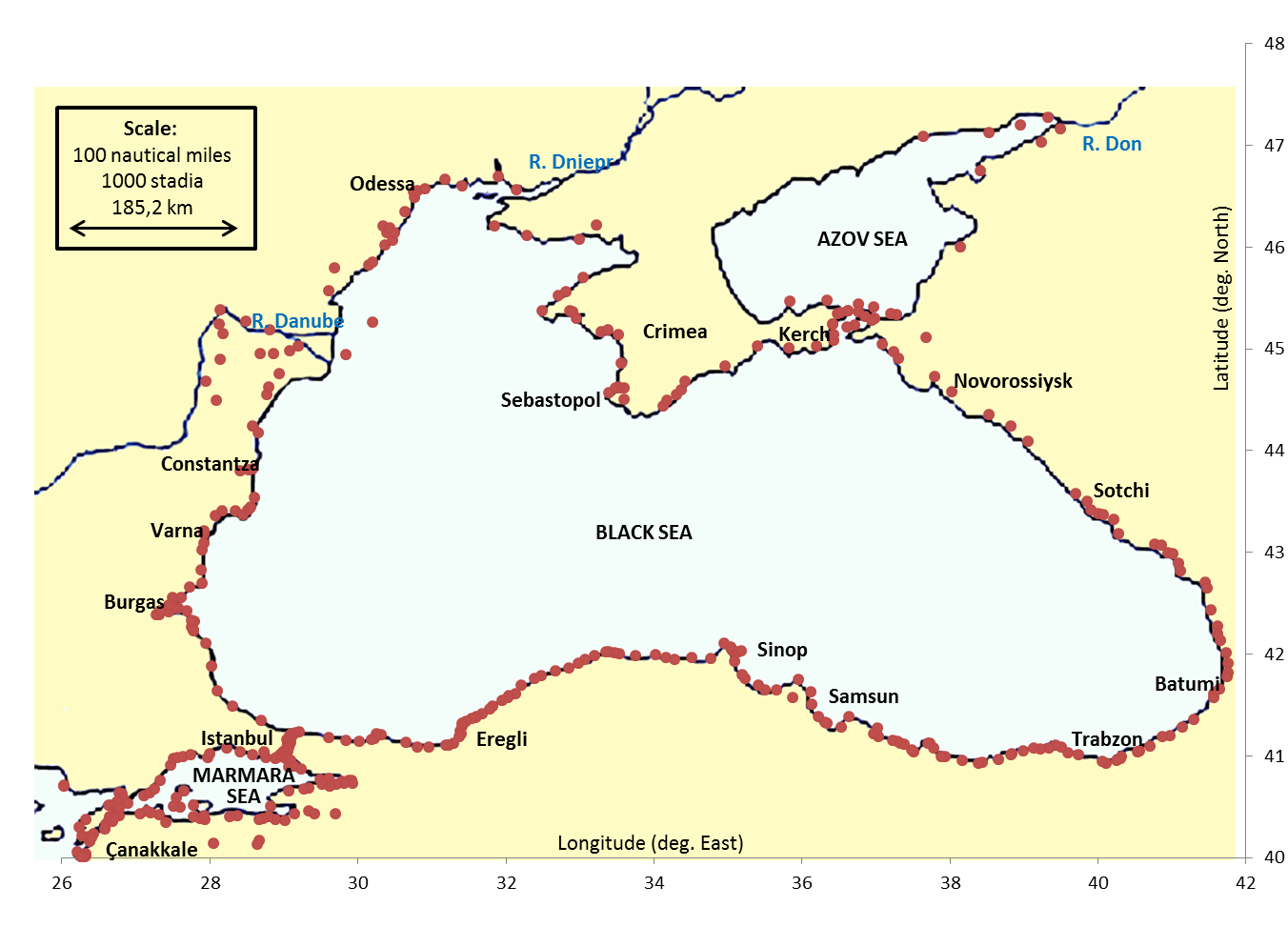 